Future Building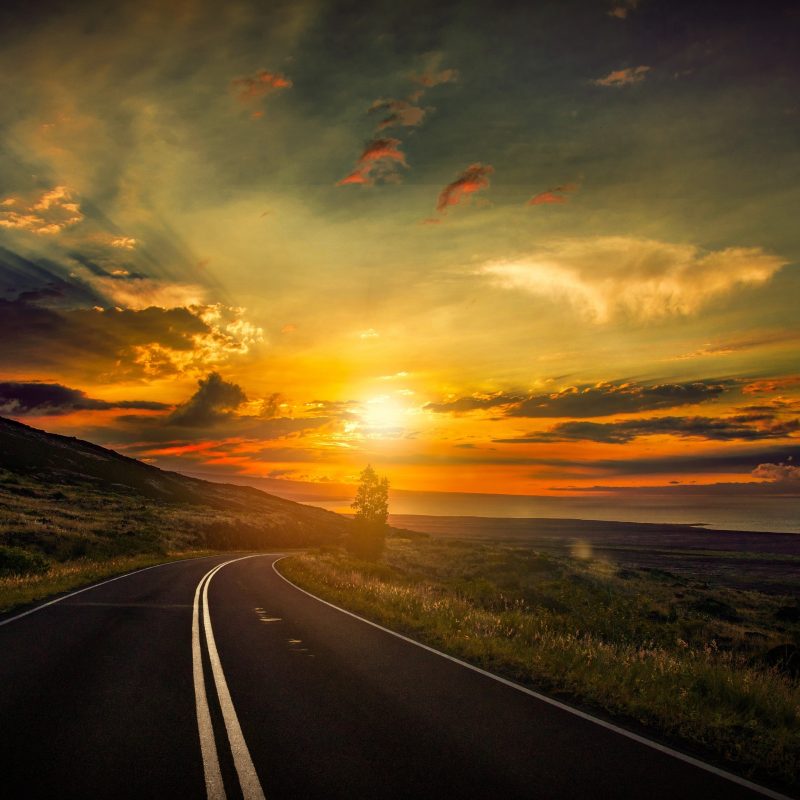 NAME: ____________________________________________CENTRE ___________________________________________There is a bright future ahead of you.You are capable of many things and you can achieve and be successful.You are important and you deserve the very best in life.You can be in school every day and on time – you can do this!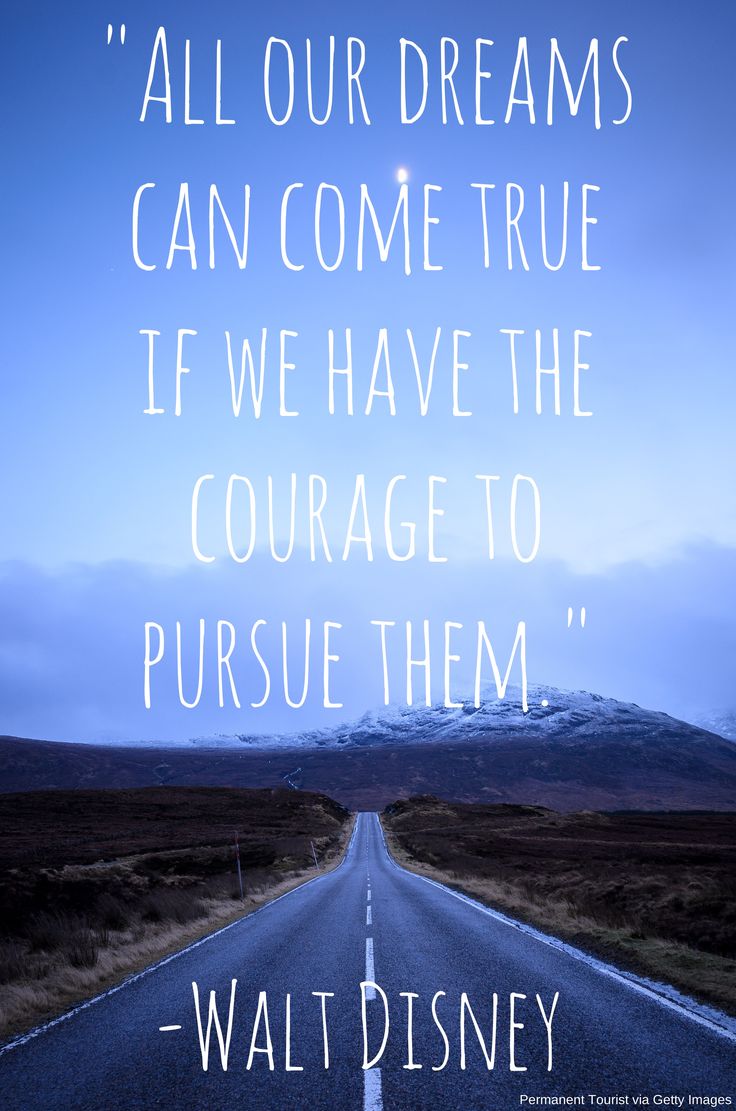 Contents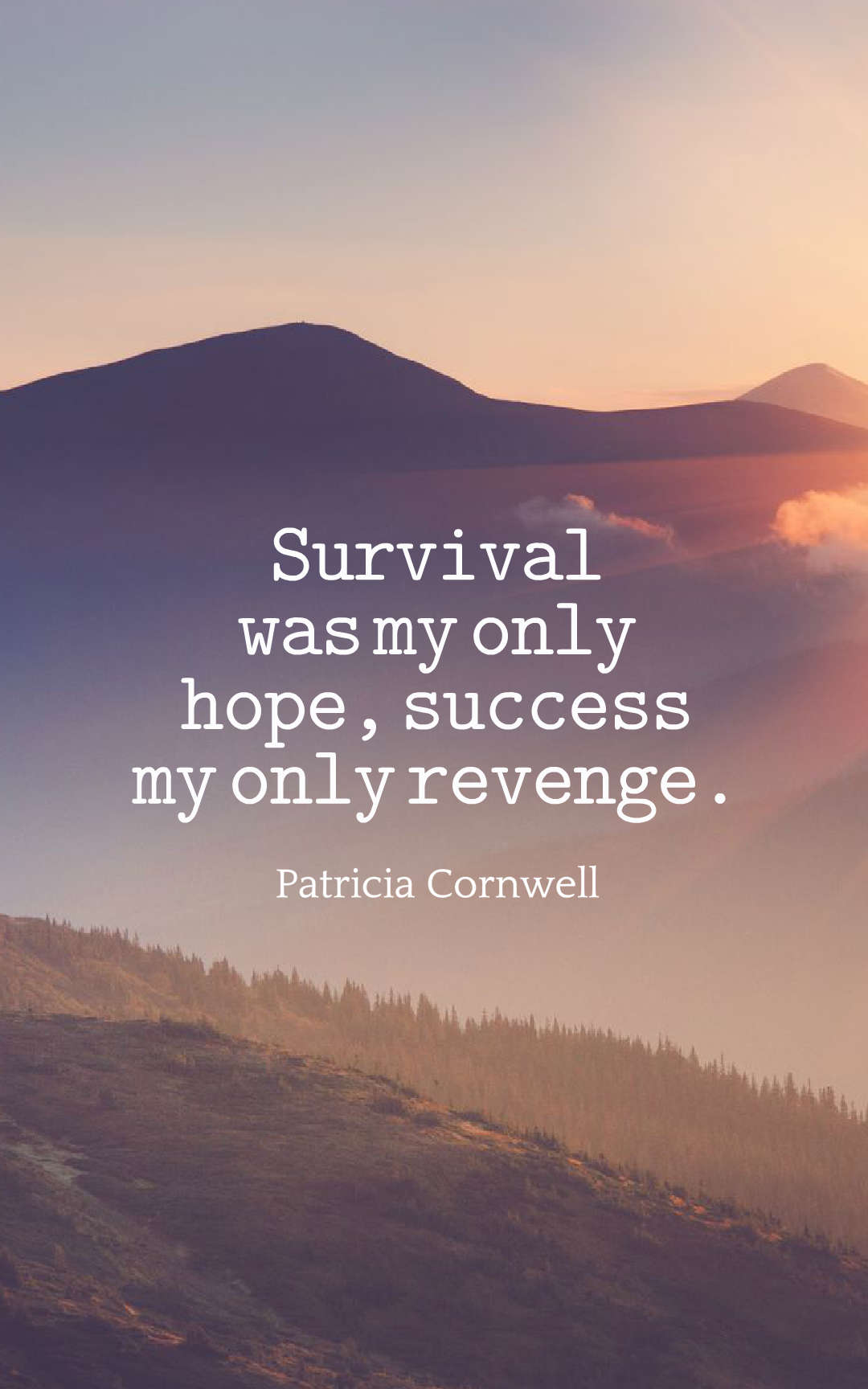 School Attendance – the building blocks to a bright futureThere are some undeniable facts about children who have good school attendance:7 ways you can help yourself get into school every daySet your alarm each night to allow for plenty of time to get ready. Leave extra time for any unexpected delaysPrepare for the morning the night before. Lay out clothes, be sure bags are ready to go.Make sure you have a backup plan in place for if your normal transport plan falls through.Establish a bedtime routine that ensures a restful night.Check the weather and plan.Keep the television turned off on school mornings and avoid other distractions that can take away from your routine.Save time in the morning by having a bathe or shower before bed.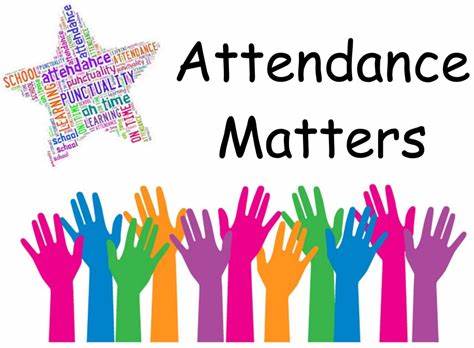 What I want to achieve with my lifeAt the age of 16, I want to have achieved:At the age of 18, I want to have achieved:At the age of 21, I want to have achieved:At the age of 30, I want to have achieved:Where I am right now on my journey to my bright futureMy current school attendance since September and my current number of late marks:If I took no more days off school between now and the end of July, my school attendance could get to:What is stopping you from getting into school every day and on time?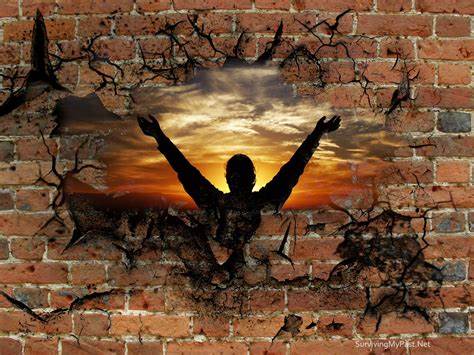 How I am going to get to where I want to beFirstly, what can we do about the things that stop you from attending school?Now think about your plans for age 16:Now think about your plans for age 18:Now think about your plans for age 21:Now think about your plans for age 30:What support and help I need to remove any barriersThere is a wide network of support around you that can help get you into school more.What support do you need to help improve your school attendance?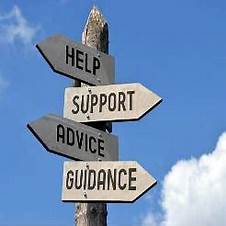 Why good school attendance makes a difference to my futureWe know that you know that good school attendance will make a huge difference to your future, to your life chances and to the money you will earn.Why attending school at 95% or over is important to me and my future:Getting into school more and on time will help me because: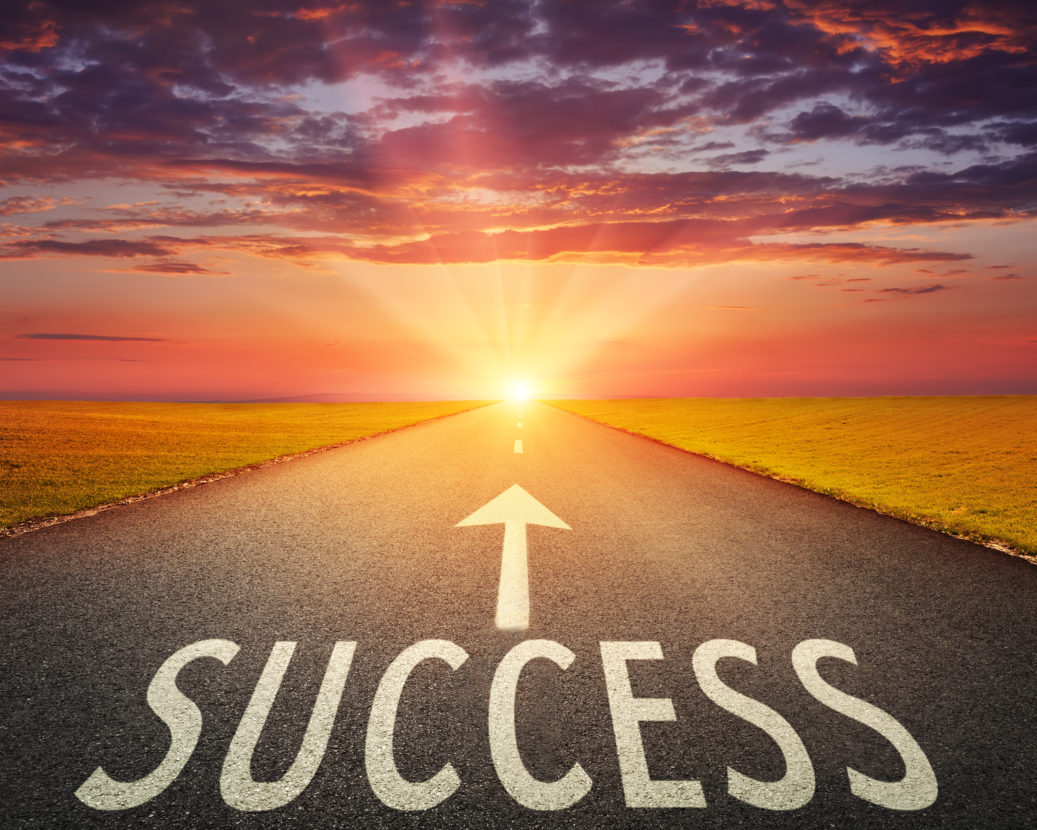 Planning for change and tracking changeTo reach my future goals and ambitions, I will not commit to get into school more.Targets I will work hard to achieve:By _______________________, I will achieve the following attendanceBy _______________________, I will achieve the following attendanceBy _______________________, I will achieve the following attendanceBy _______________________, I will achieve the following attendanceMy end goal for attendance is _______% by __________________________.My attendance and punctuality logFocusPageSchool Attendance – the building blocks to a bright future4What I want to achieve with my life6Where I am right not on my journey to my bright future7How I am going to get to where I want to be9What support and help I need to remove any barriers12Why good school attendance makes a difference to my future14Planning for change and tracking change16My attendance and punctuality log17Current attendanceCurrent late marksAttendance at end of July if I took no more time off schoolWhat is stopping me?Why does this stop me attending school?What is stopping me?Why does this stop me attending school?BarrierWhat is the solution to this?What action do I need to take to help to get to this point?What action do I need to take to help to get to this point?1234What action do I need to take to help to get to this point?What action do I need to take to help to get to this point?1234What action do I need to take to help to get to this point?What action do I need to take to help to get to this point?1234What action do I need to take to help to get to this point?What action do I need to take to help to get to this point?1234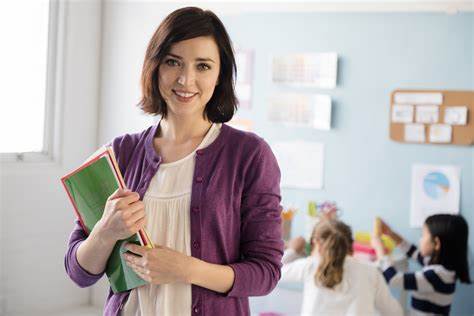 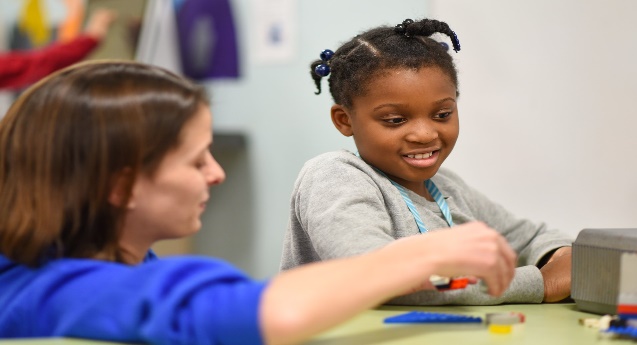 CLASS TEACHERSCHOOL MENTOR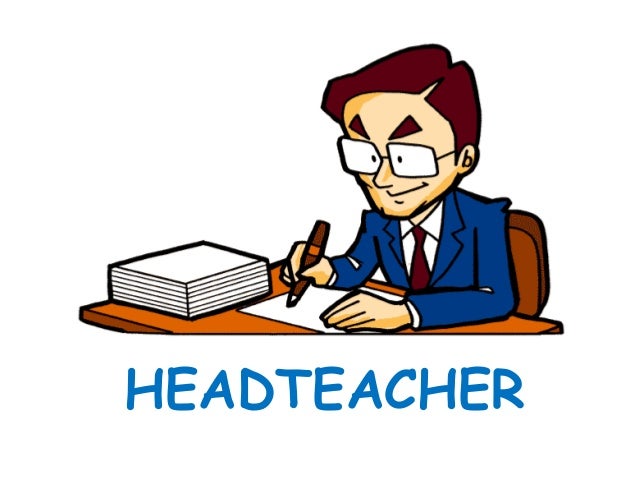 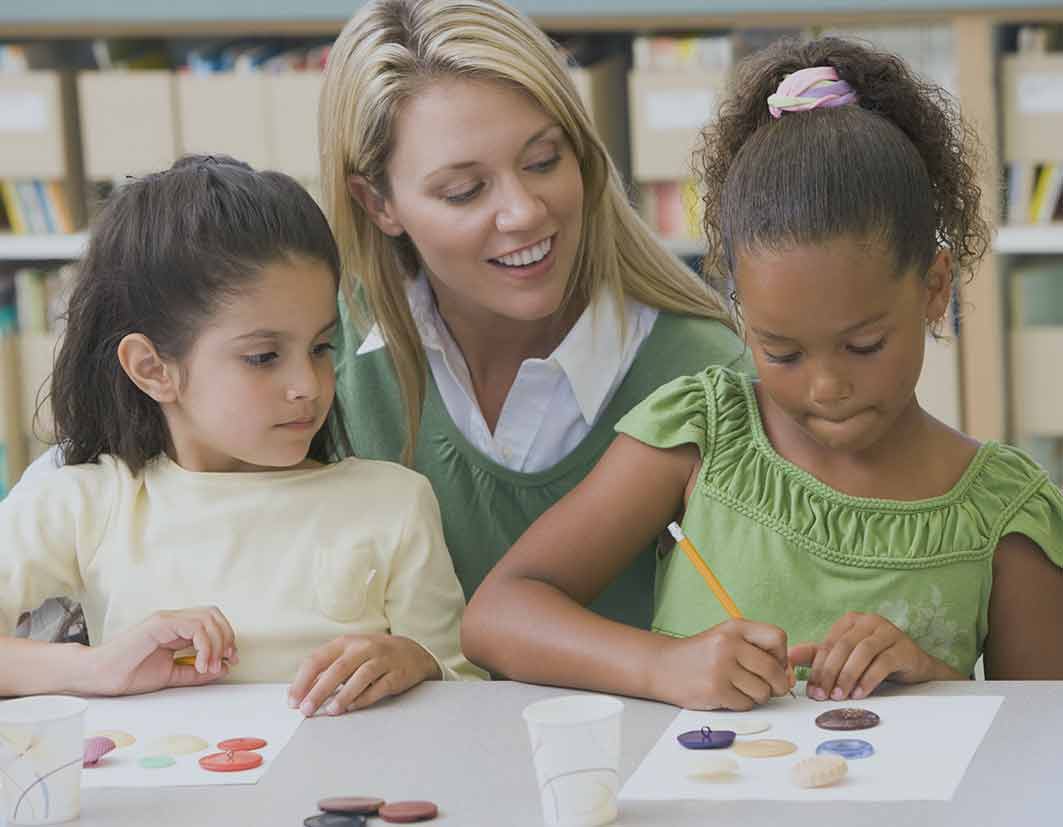 HEAD OF CENTRETEACHING ASSISTANT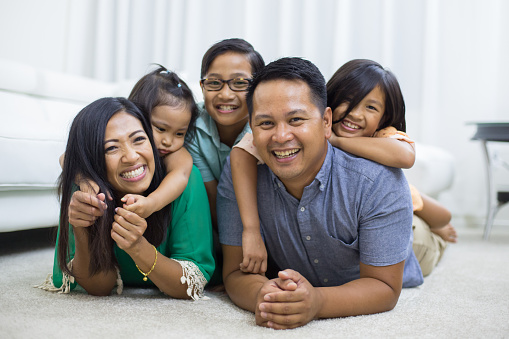 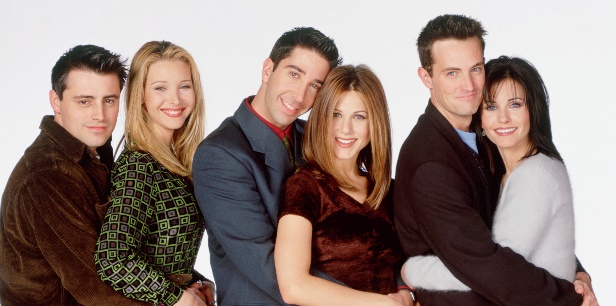 FAMILYFRIENDS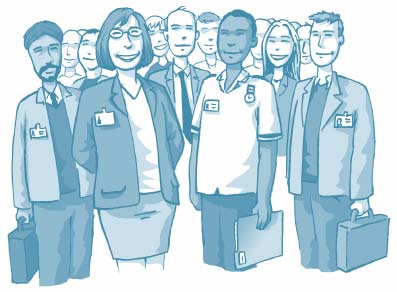 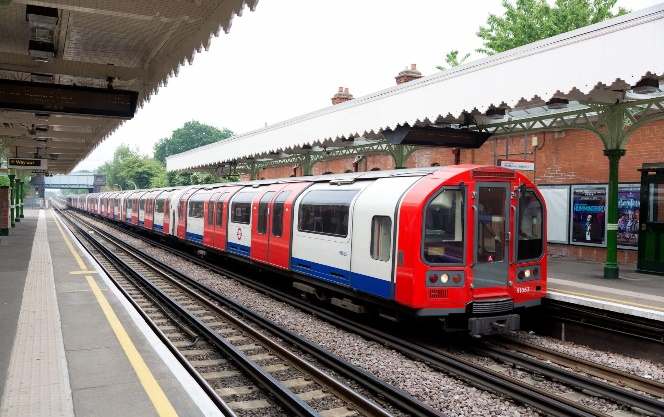 MATES teamTRANSPORTWhat I needThis will help me because…….12345678Target %This means not taking any more than these days offTarget %This means not taking any more than these days offTarget %This means not taking any more than these days offTarget %This means not taking any more than these days offDateAttendance since SeptemberLates since SeptemberHow I feel about thisDateAttendance since SeptemberLates since SeptemberHow I feel about thisDateAttendance since SeptemberLates since SeptemberHow I feel about thisDateAttendance since SeptemberLates since SeptemberHow I feel about thisDateAttendance since SeptemberLates since SeptemberHow I feel about thisDateAttendance since SeptemberLates since SeptemberHow I feel about thisDateAttendance since SeptemberLates since SeptemberHow I feel about thisDateAttendance since SeptemberLates since SeptemberHow I feel about thisDateAttendance since SeptemberLates since SeptemberHow I feel about thisDateAttendance since SeptemberLates since SeptemberHow I feel about thisDateAttendance since SeptemberLates since SeptemberHow I feel about thisDateAttendance since SeptemberLates since SeptemberHow I feel about this